2023年技术转移转化服务机构证明材料一、合同名称：1.技术合同认定登记审核证明（单独一页）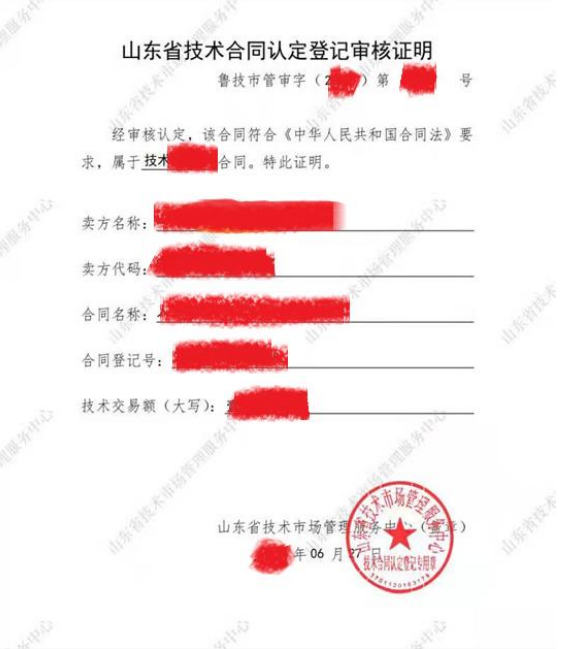 2.发票（一页三张。发票如有模糊内容，不予认定）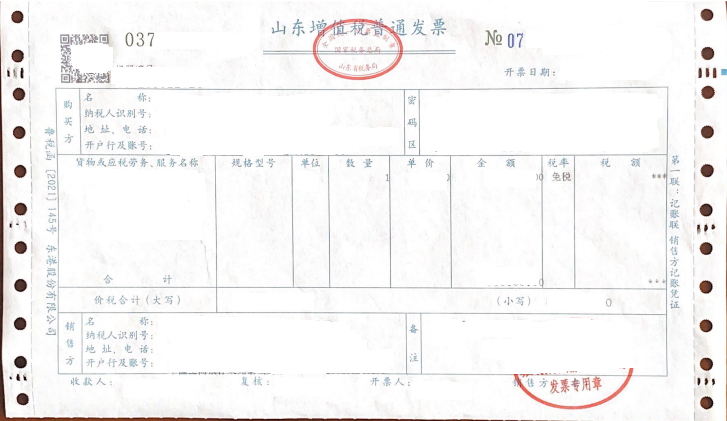 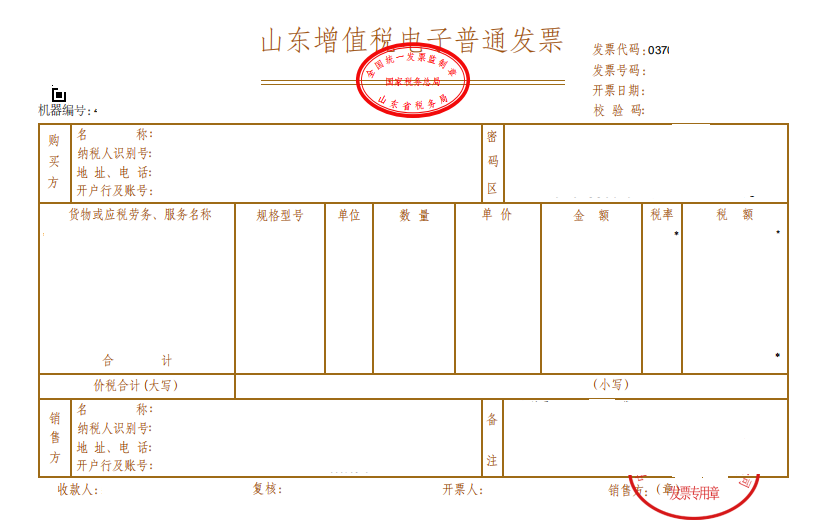 银行流水（一页三张。如有模糊内容，不予认定）二、合同名称：1.技术合同认定登记审核证明（单独一页）发票（一页三张。发票如有模糊内容，不予认定）银行流水（一页三张。如有模糊内容，不予认定）